広島市議会定例会開会案内ポスターデザイン応募用紙※１作品につき１枚提出してください。私は、広島市議会定例会開会案内ポスターデザイン募集要項に記載されている事項をすべて承諾した上で、応募します。令和３年　　　月　　　　日　　　　　氏名（自署）　　　　　　　　　　　　　　　　　　　　　　保護者（応募者が未成年の場合のみ）　氏名（自署）　　　　　　　　　　　　　　　　　　　　　　応募者ふりがな応募者氏名応募者住所〒応募者生年月日（年齢）※年齢は、令和3年4月1日現在で記載してください。　　　　　　　　　年　　　月　　　日生まれ（　　　　歳）応募者電話番号※日中、確実に連絡が取れる番号を記載してください。（携帯電話可）　　　　　　―　　　　　　―　　　　　　応募者Ｅメールアドレス保護者氏名・電話番号※応募者が未成年の場合のみ記入してください。保護者氏名・電話番号※応募者が未成年の場合のみ記入してください。ふりがな：保護者氏名・電話番号※応募者が未成年の場合のみ記入してください。保護者氏名・電話番号※応募者が未成年の場合のみ記入してください。　電話番号（　　　　　―　　　　　―　　　　　）応募資格応募資格※該当するいずれか、又は両方の□に✓（チェック）してください。□市内に在住□市内に在勤・在学（勤務先名／学校名　　　　　　　　　　　　　　　　）制作した議会区分制作した議会区分※該当するいずれかの□に✓（チェック）してください。□指定なし□指定あり（　　　月）※6月、9月、12月、2月のうち該当する月を記載　作品に込めた思いやコンセプトなど作品に込めた思いやコンセプトなど市議会HP　https://www.city.hiroshima.lg.jp/site/gikai/市議会HP　https://www.city.hiroshima.lg.jp/site/gikai/●ポスターデザイン募集に関するページ●ポスターデザイン募集に関するページ＞議会広報＞議会広報について＞定例会開会案内ポスターデザイン募集　または、以下のページ番号のページをご覧ください。＞議会広報＞議会広報について＞定例会開会案内ポスターデザイン募集　または、以下のページ番号のページをご覧ください。広島市HP   ページ番号　　238729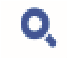 広島市HP   ページ番号　　238729市議会HP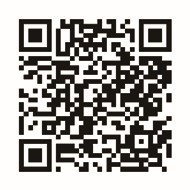 QRコード（トップページ）募集要項等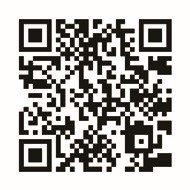 HPページQRコード 